NIGERIA PHILATELIC SERVICETHE YEAR 2013 PHILATELIC FORUMTHURSDAY 30TH MAY 2013@ CENTER FOR MANAGEMENT DEVELOPMENT (CMD), SHANGISHA, LAGOS.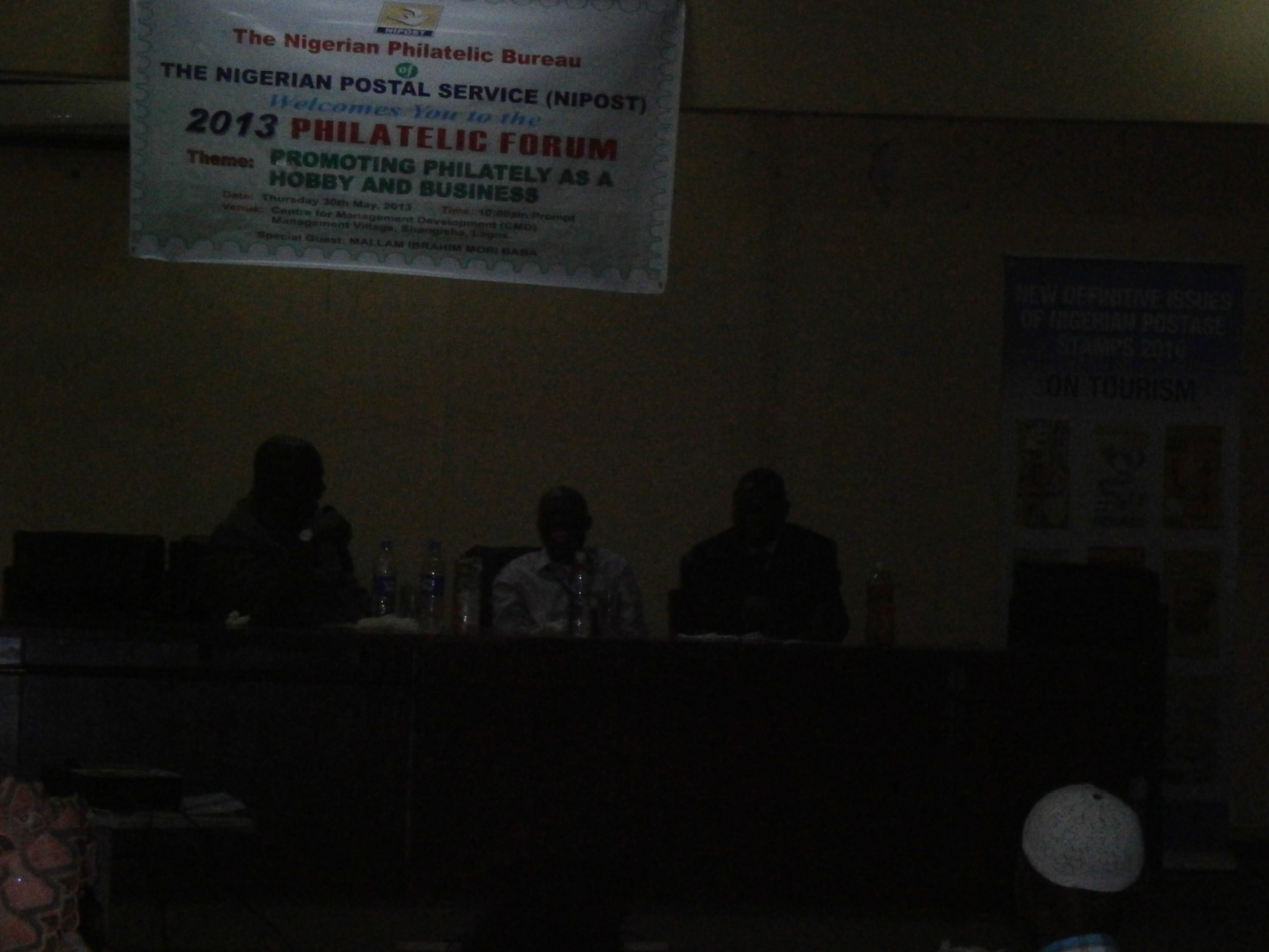 ENTRANCE/REGISTRATION STAND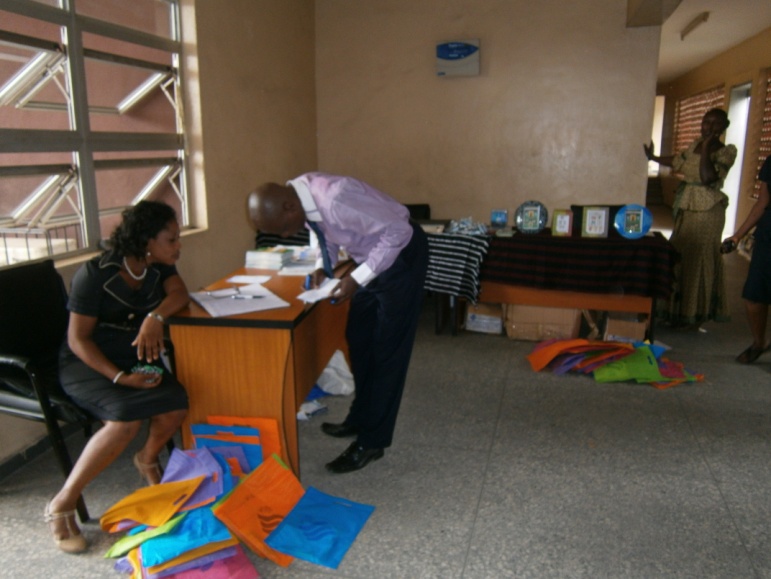 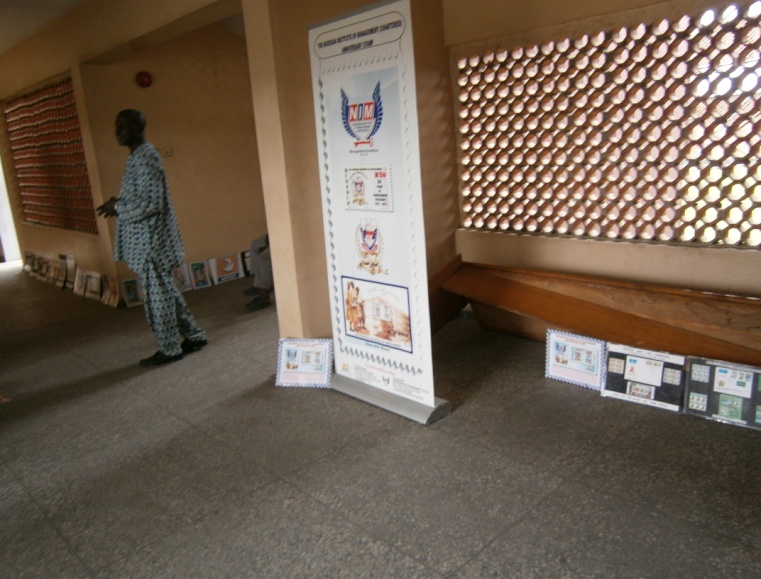 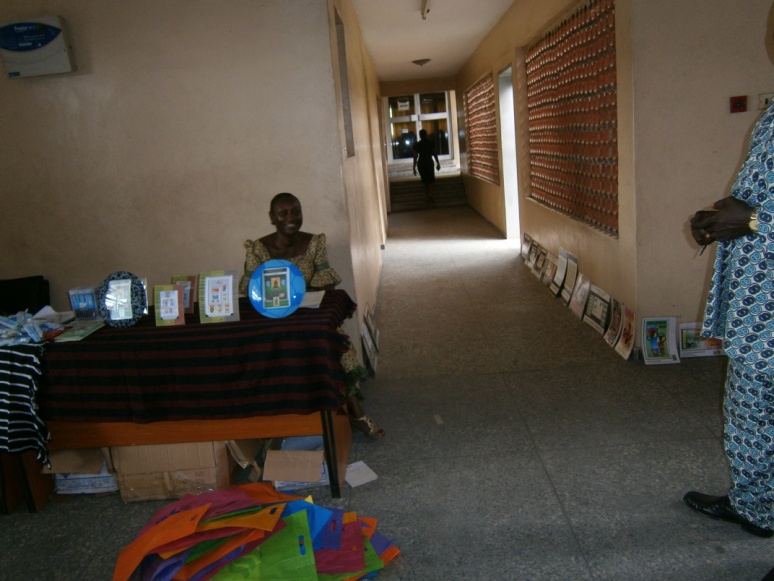 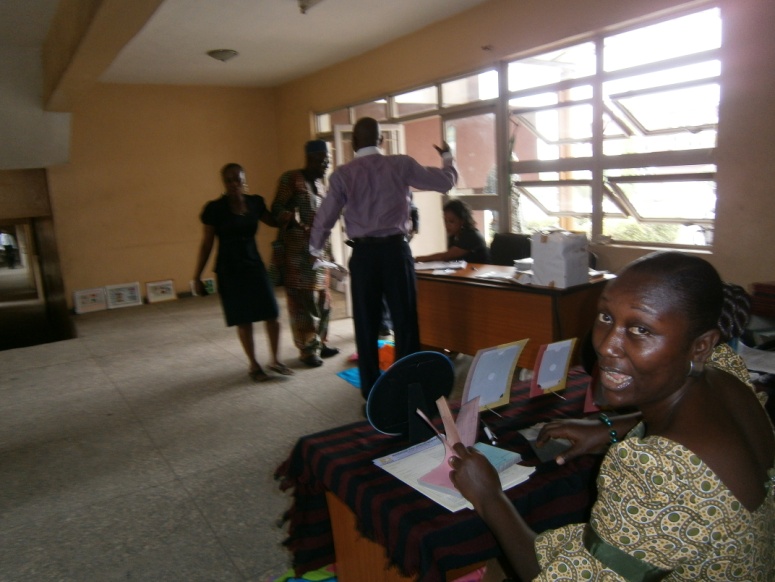 THE HALL: WITH THE PHILATELIC MANAGER MR. DURO  DELIVERING HIS WELCOME ADDRESS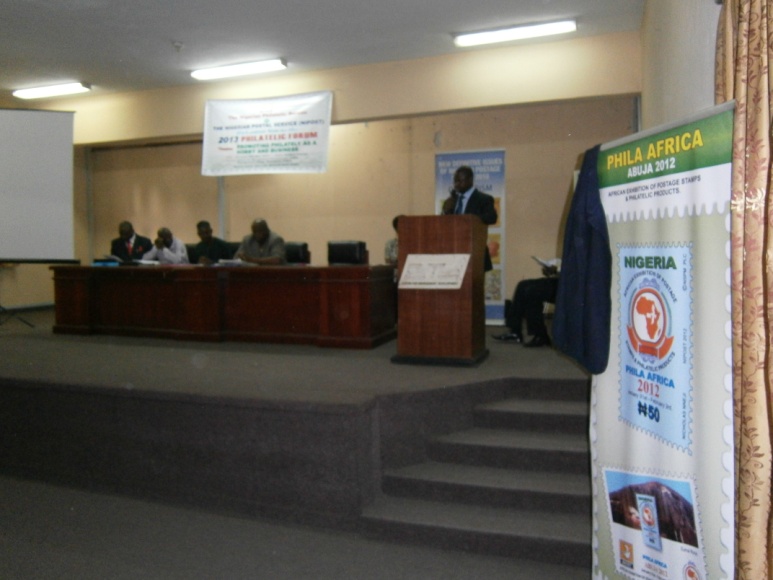 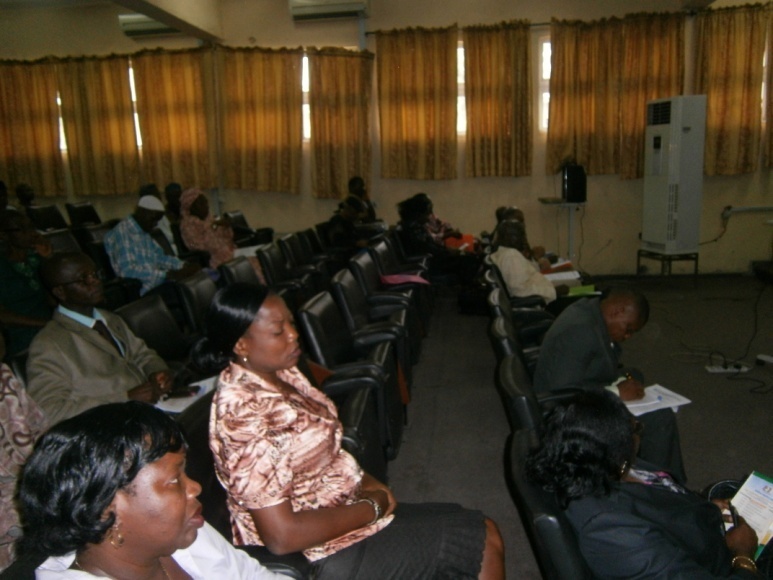 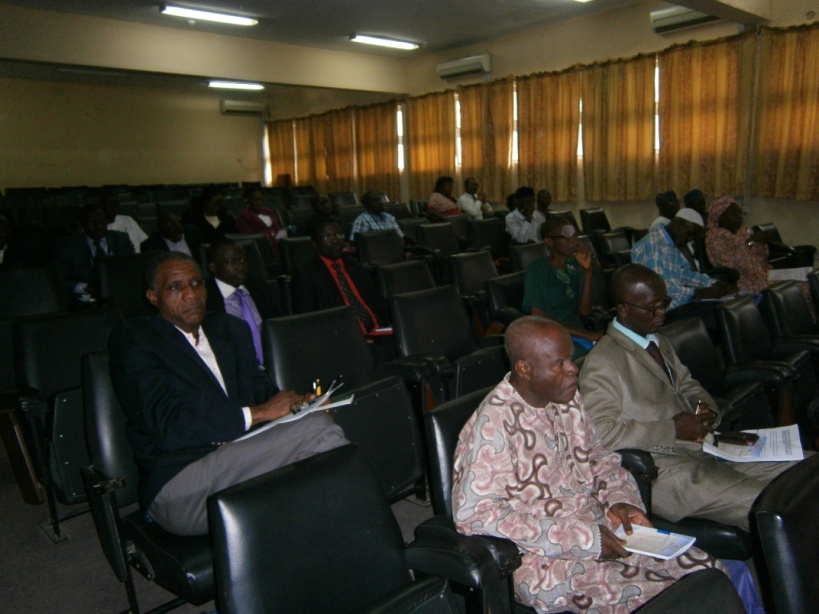 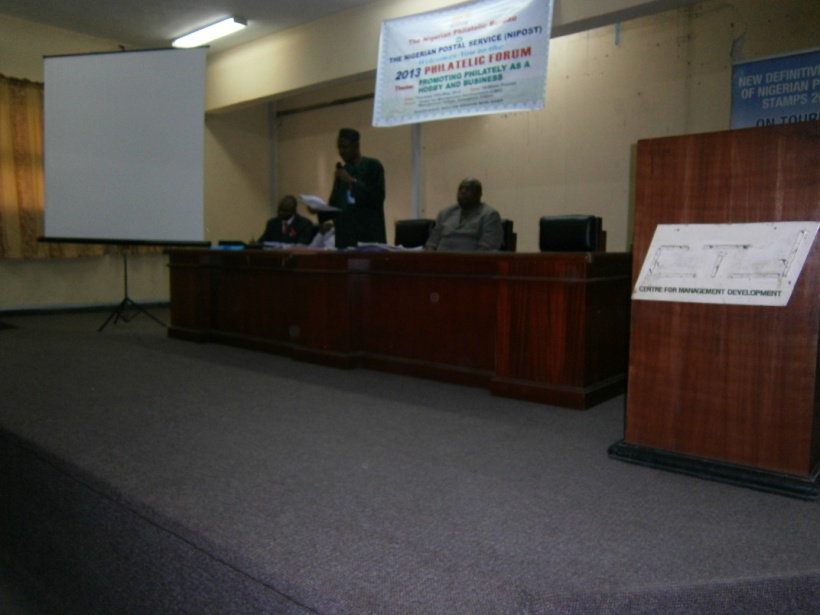 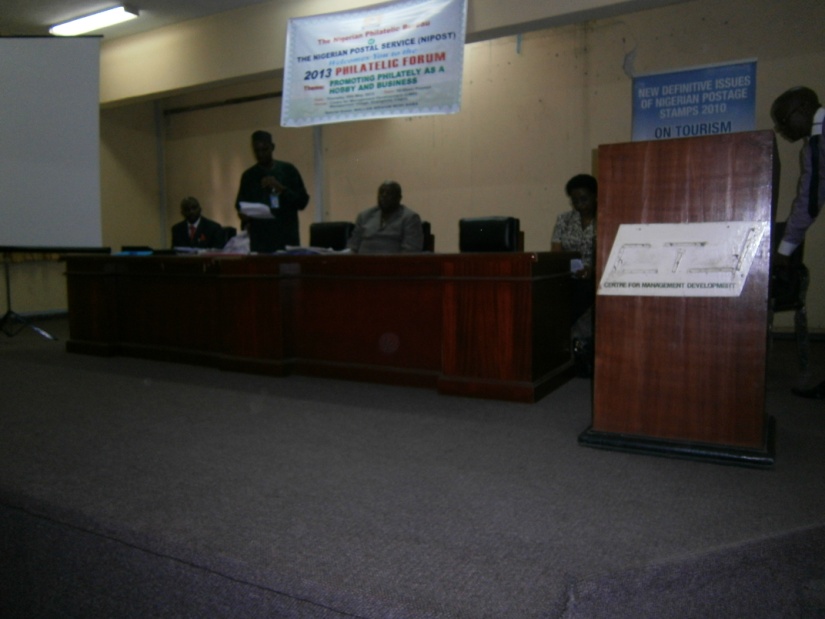 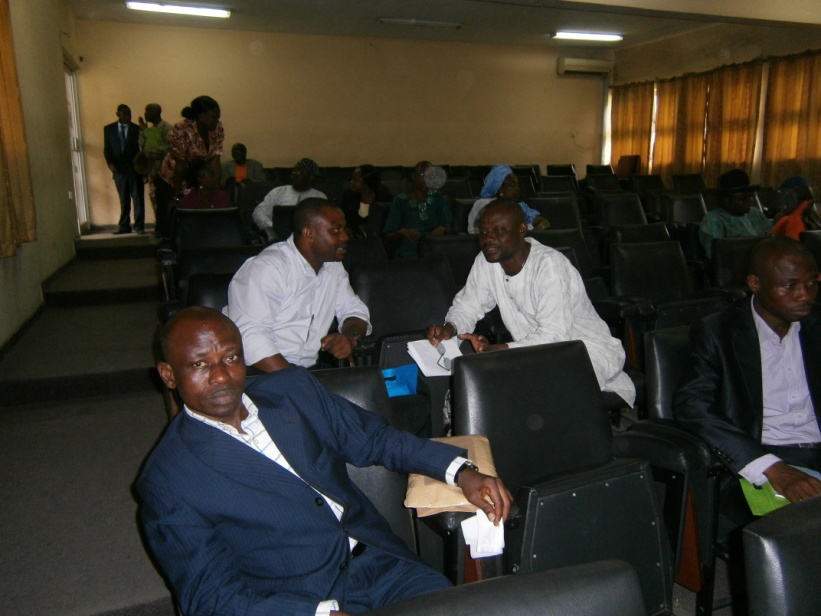 MEAL TIME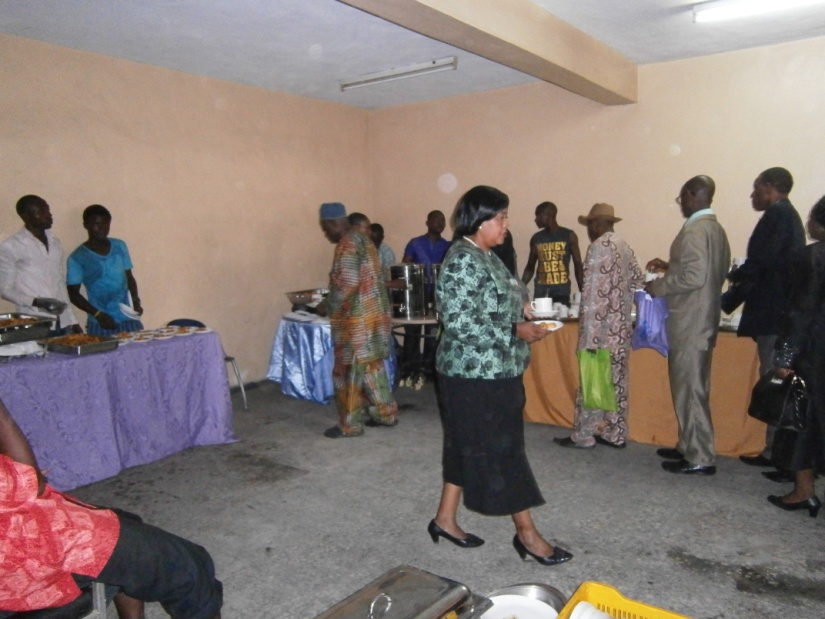 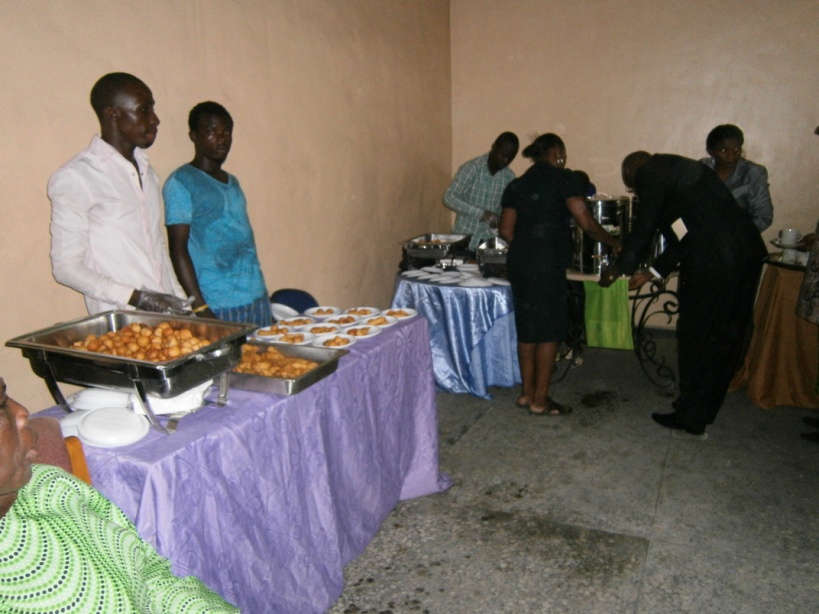 LECTURES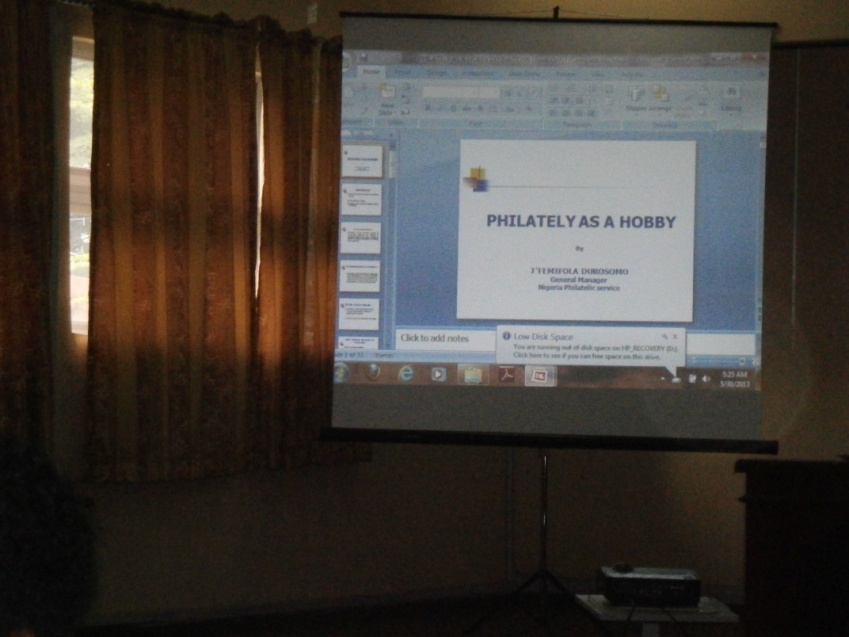 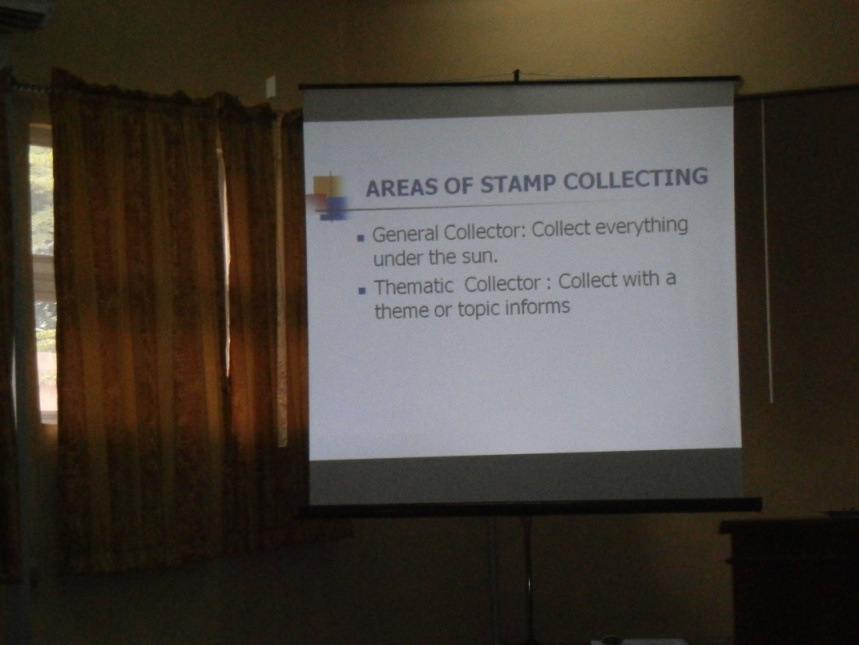 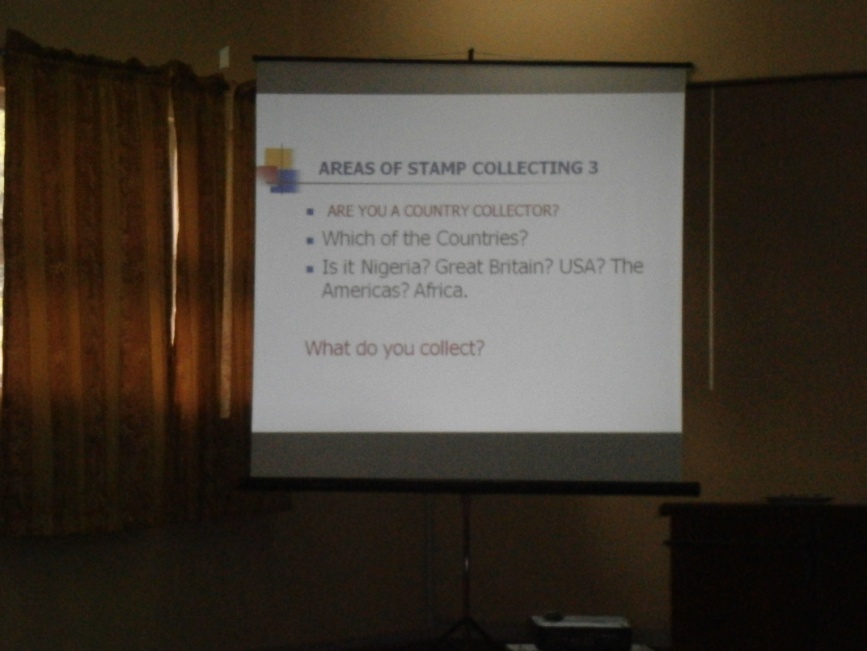 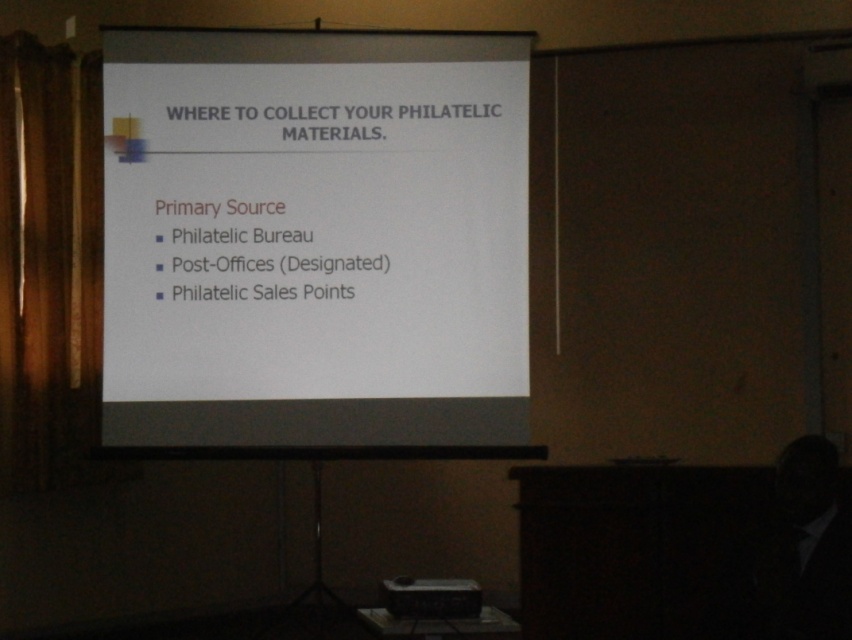 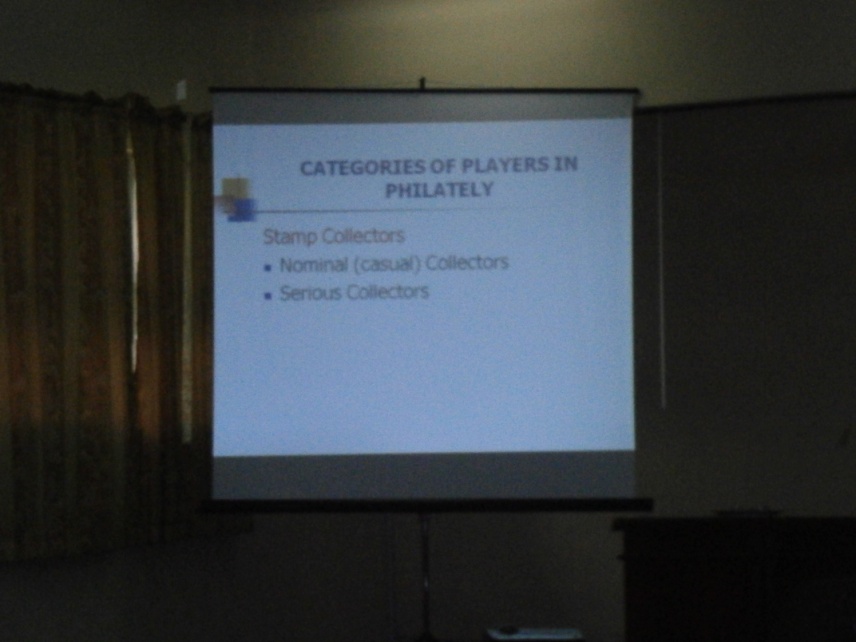 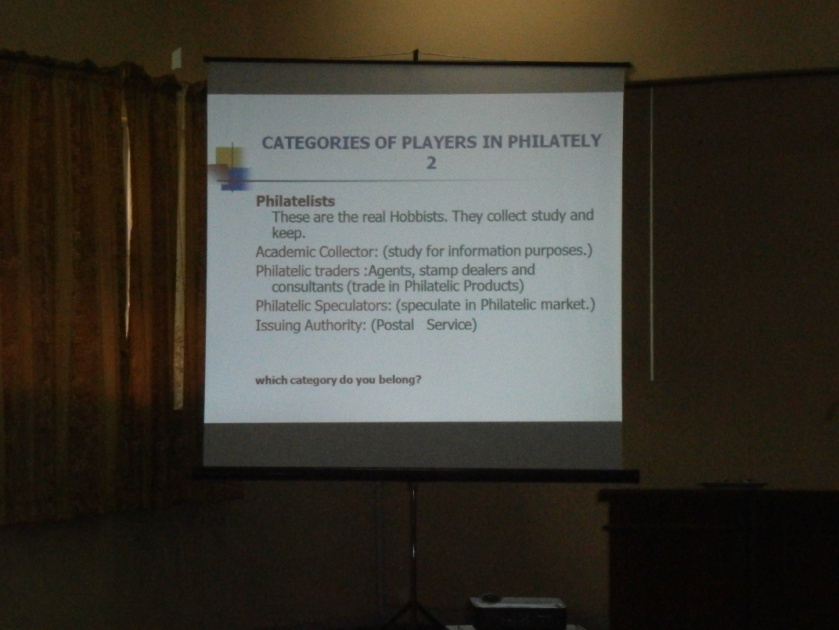 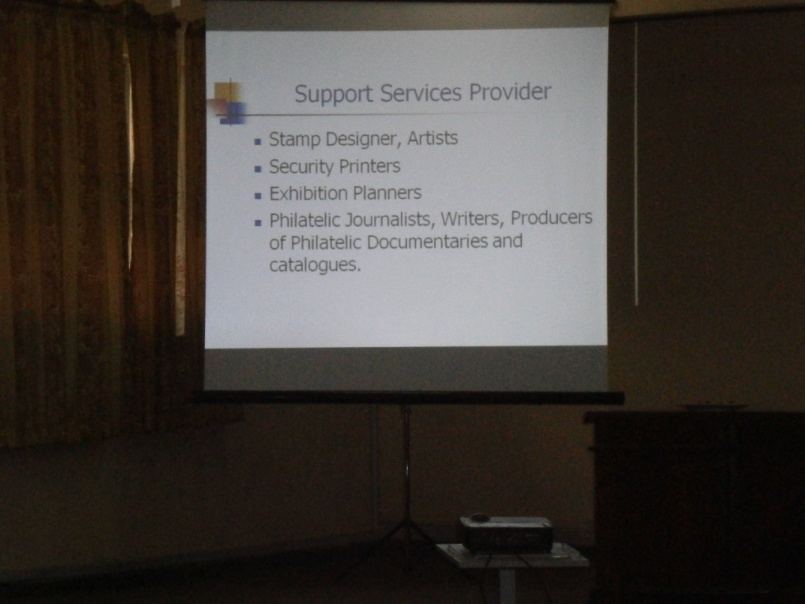 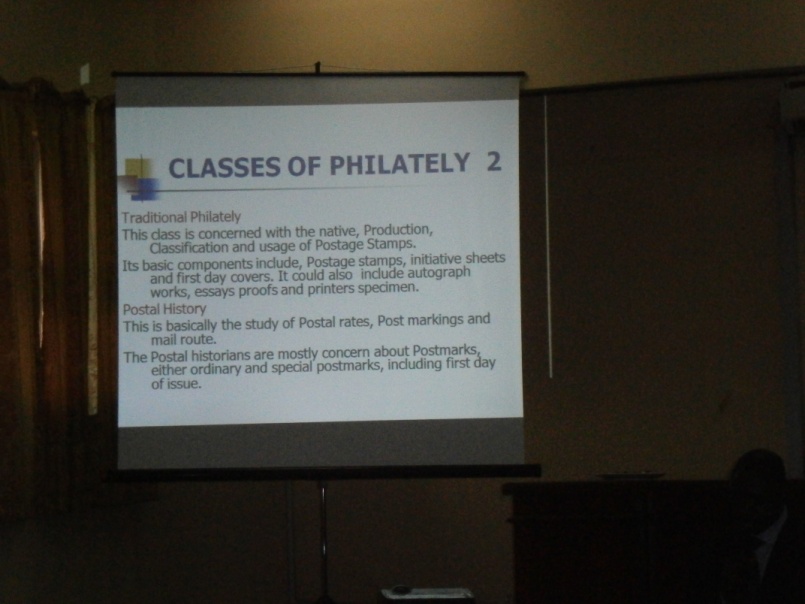 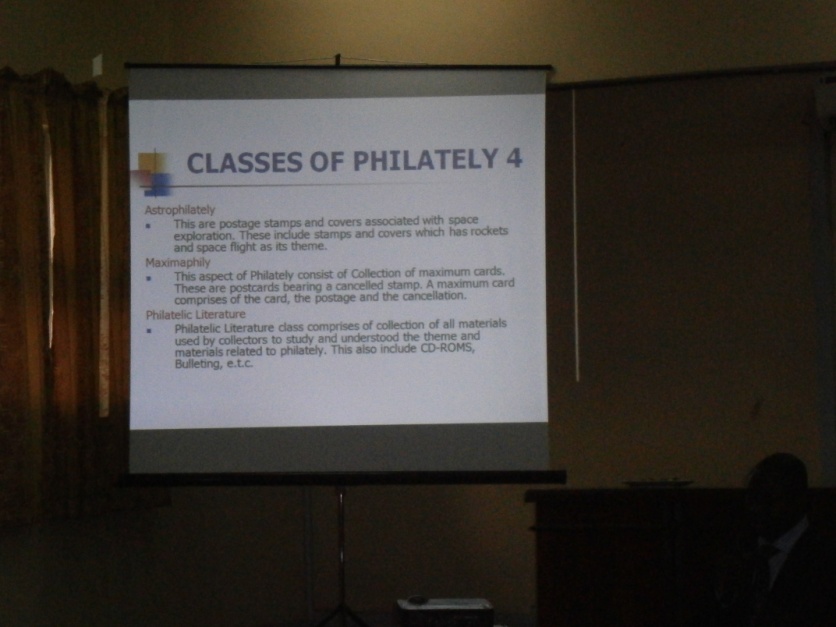 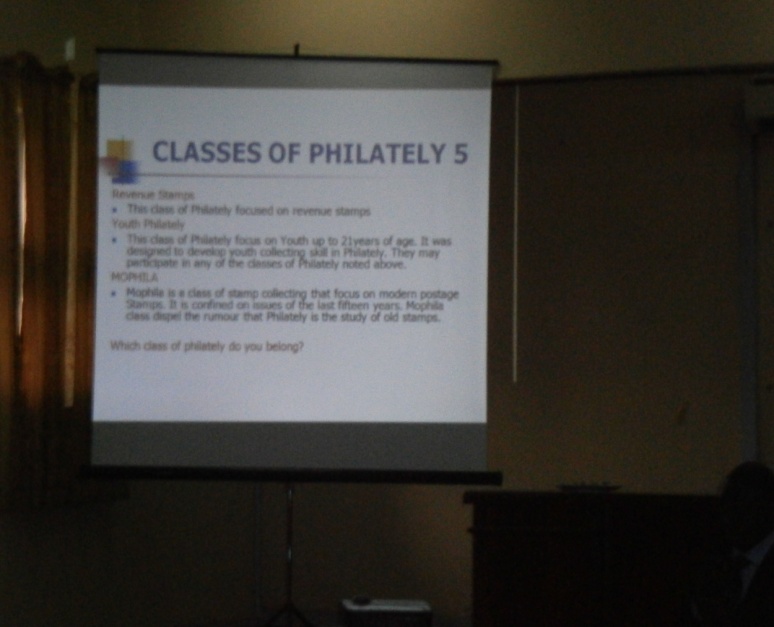 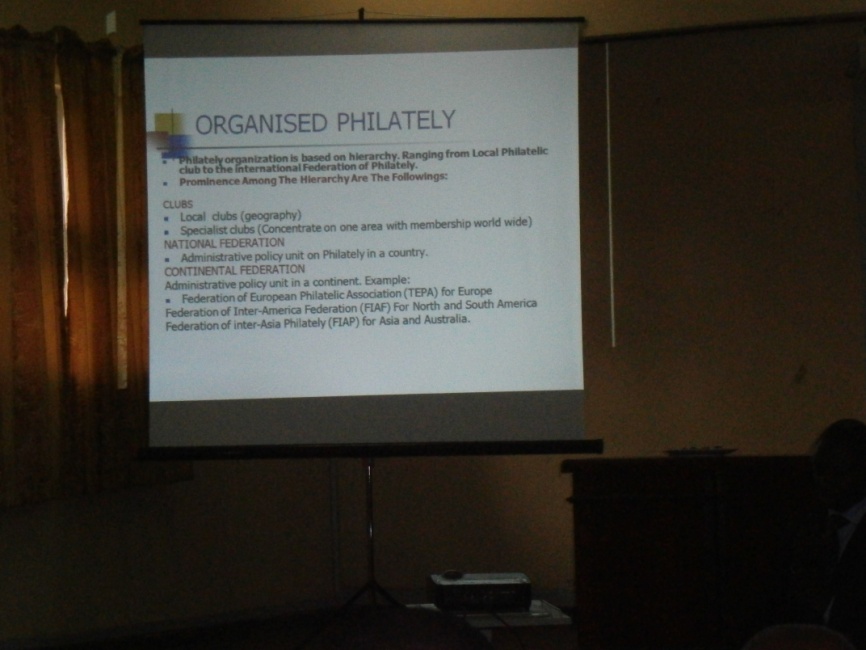 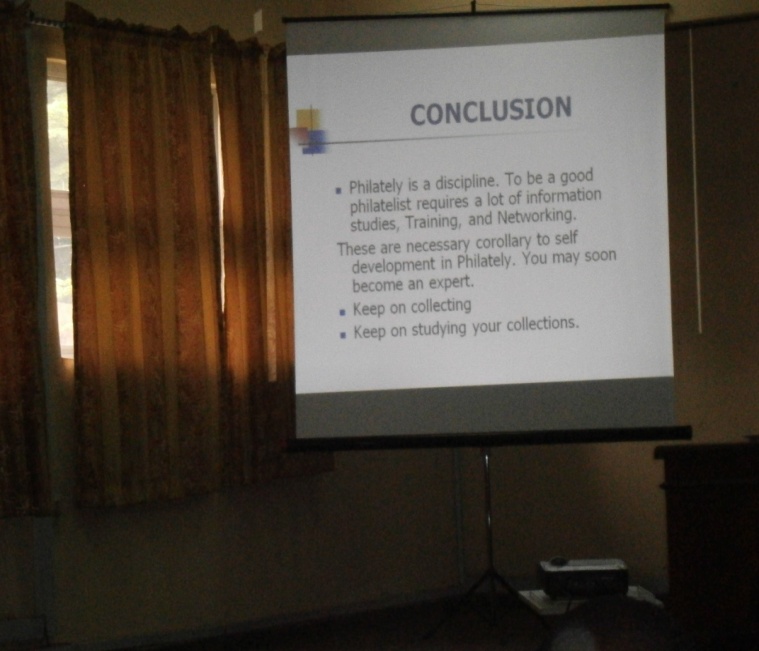 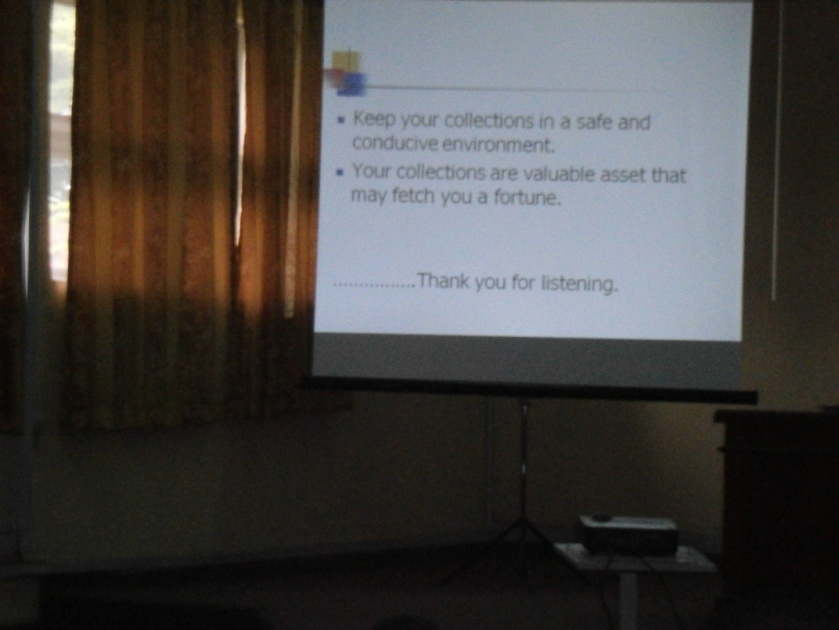 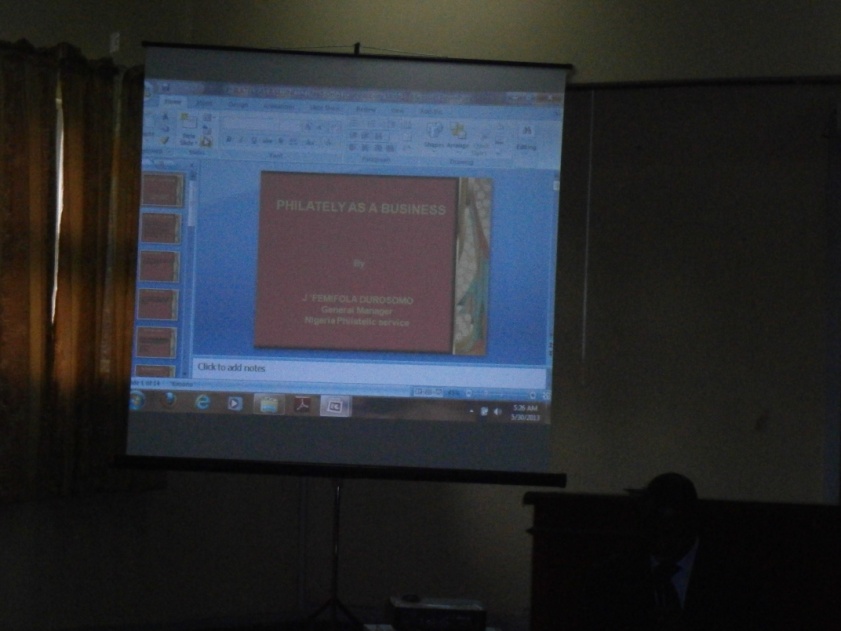 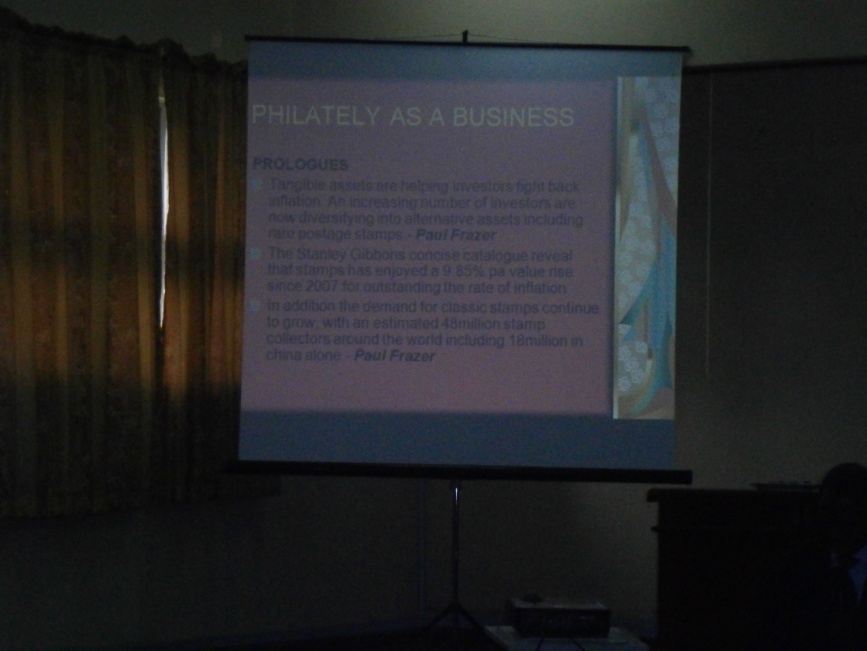 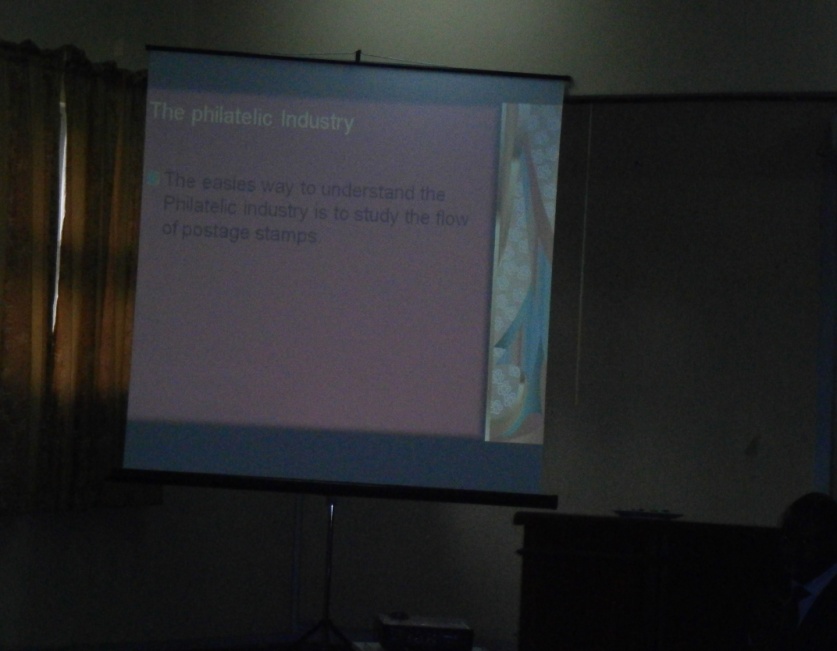 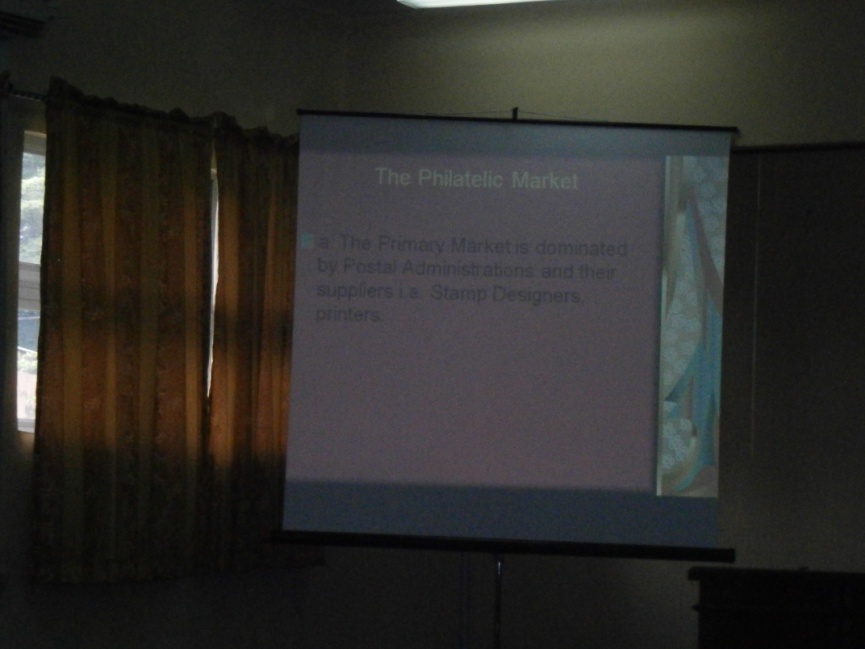 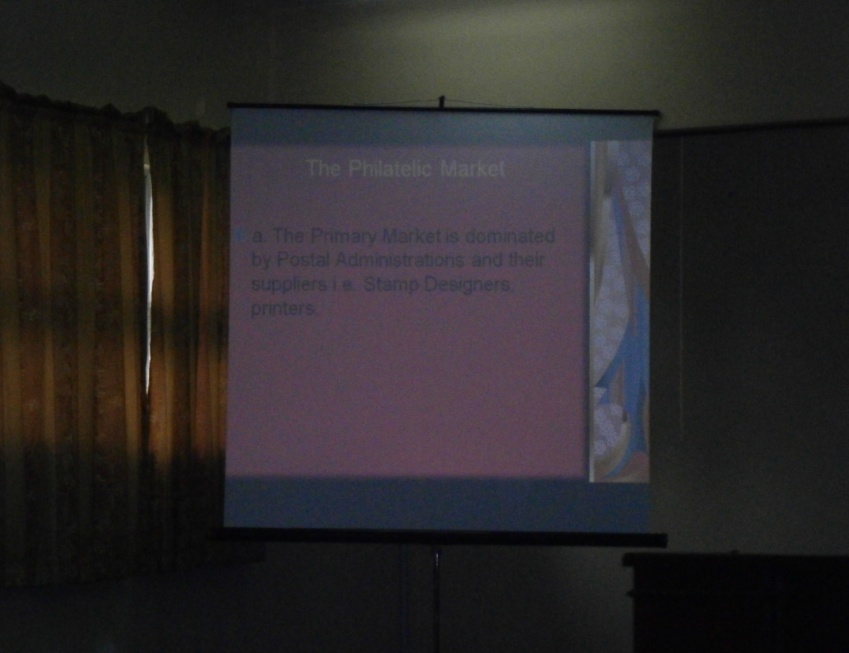 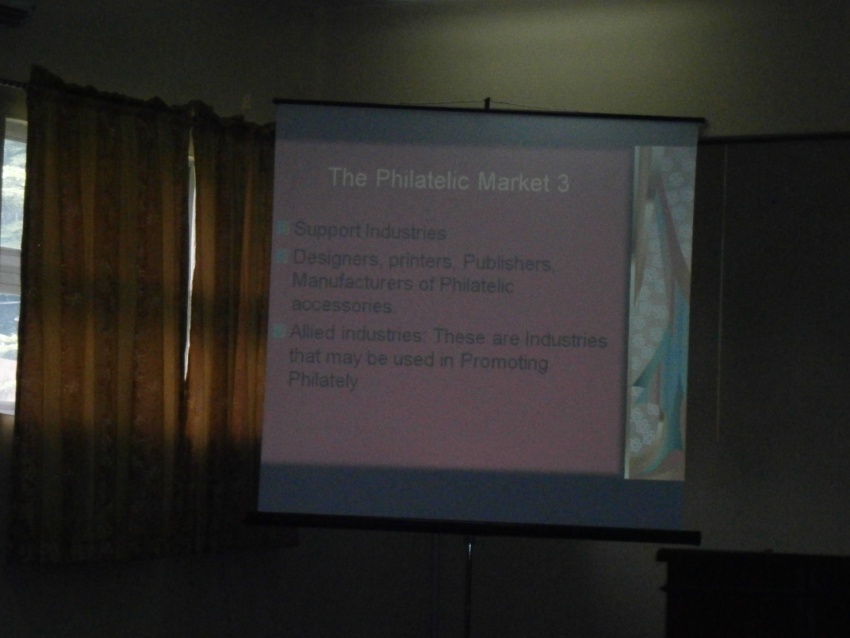 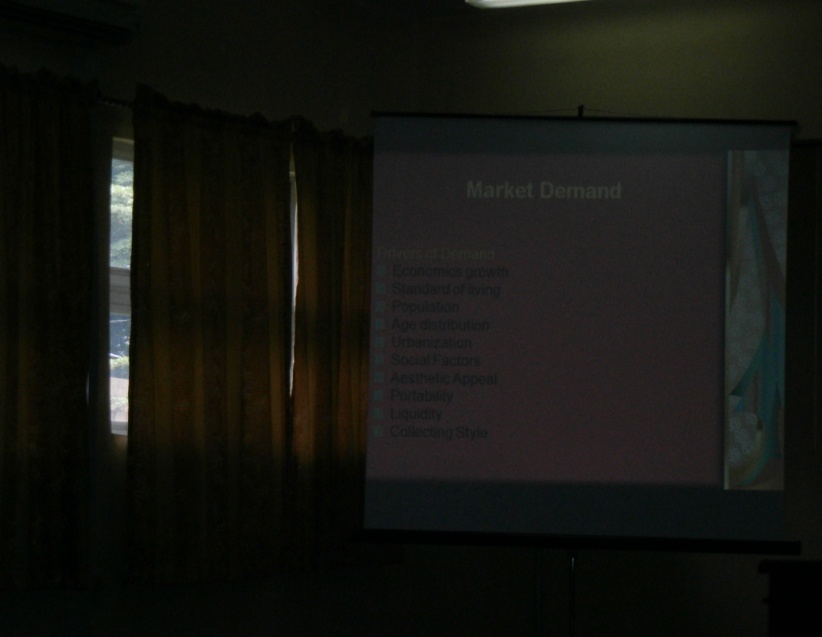 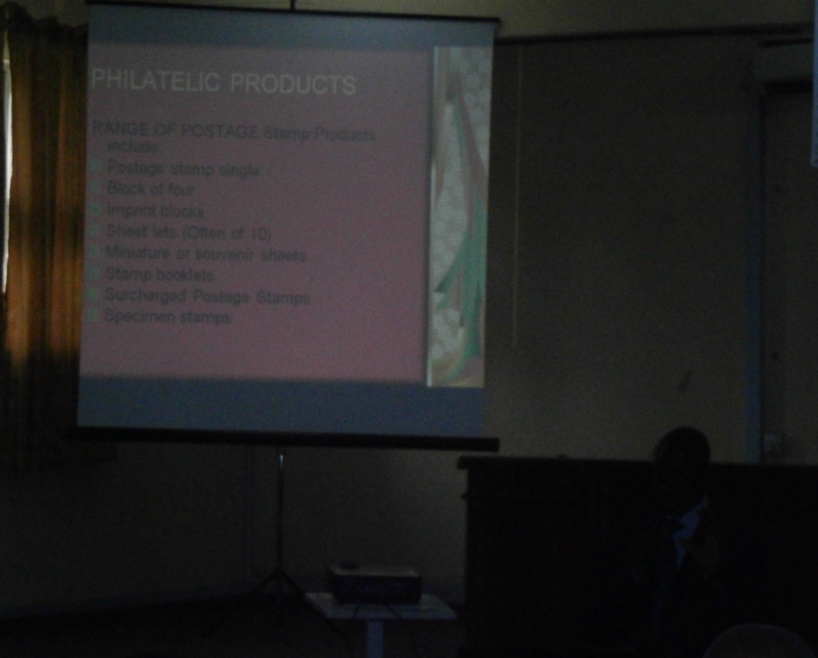 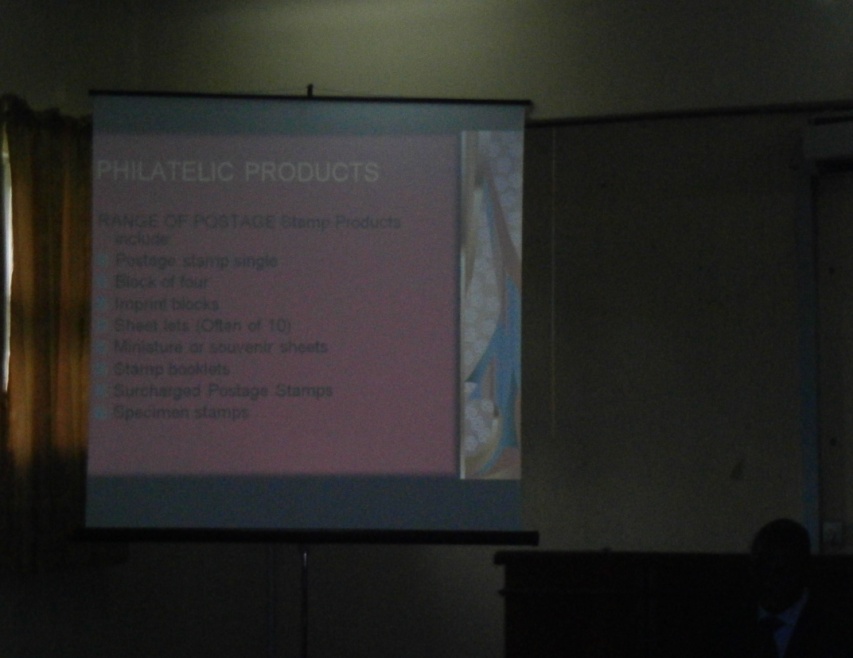 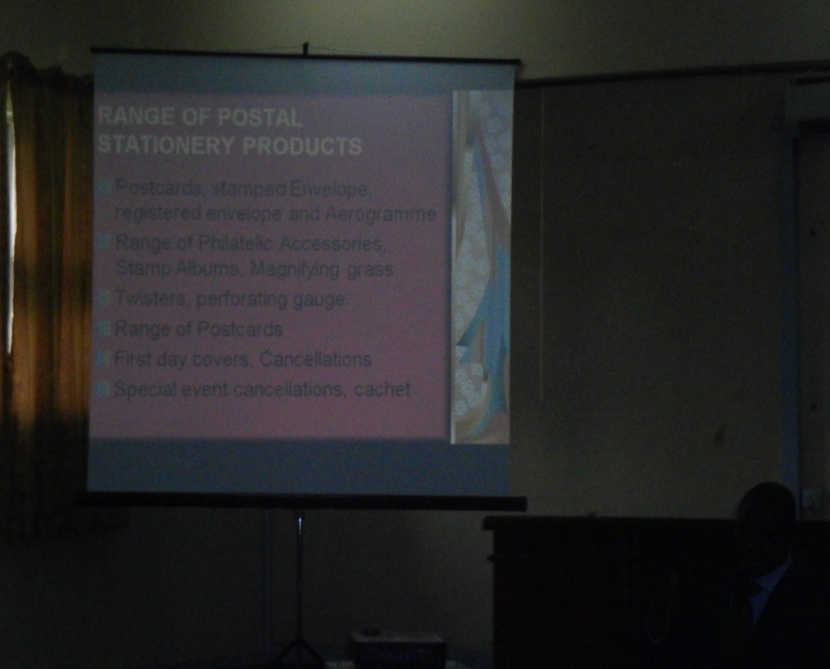 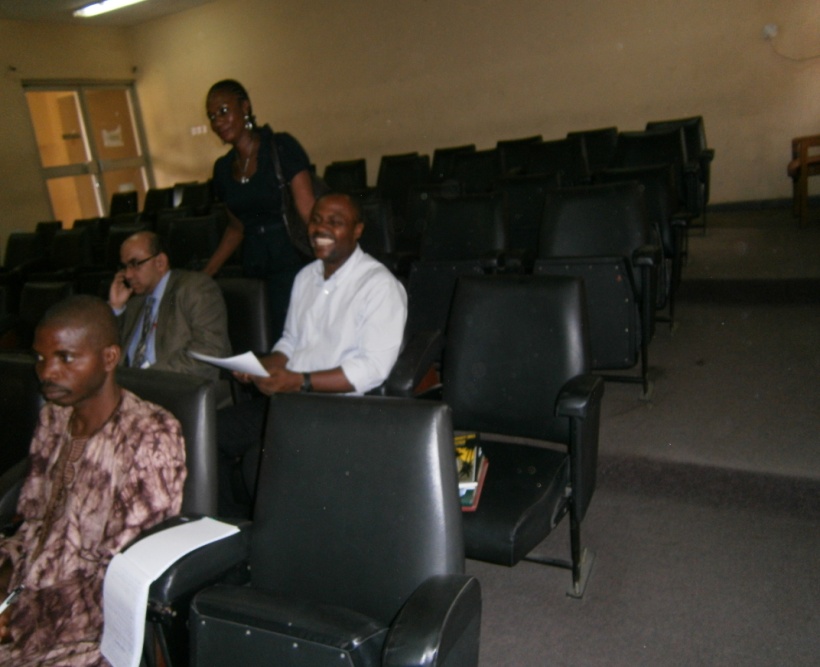 PROGRAMME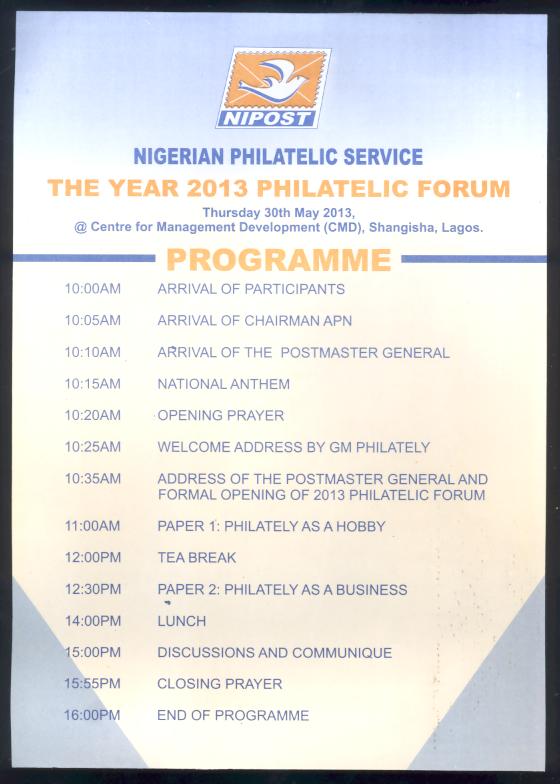 